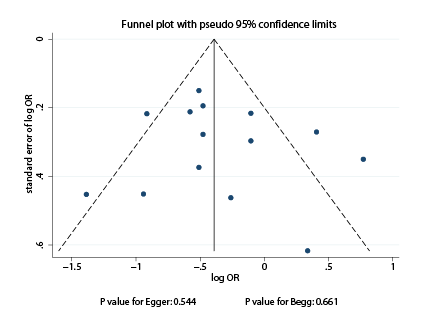 Fig. S1. Funnel plot for high versus low coffee intake and oral cavity cancer risk from case-control studies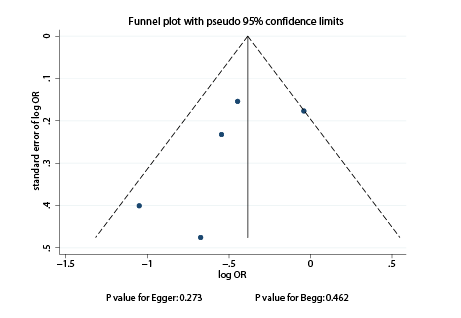 Fig. S2. Funnel plot for high versus low coffee intake and oral cavity cancer risk from cohort studies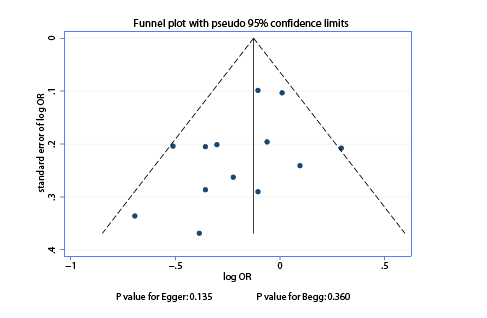 Fig. S3. Funnel plot for intermediate versus low coffee intake and oral cavity cancer risk from case-control studies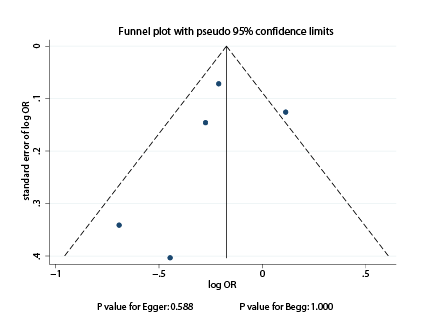 Fig. S4. Funnel plot for intermediate versus low coffee intake and oral cavity cancer risk from cohort studies